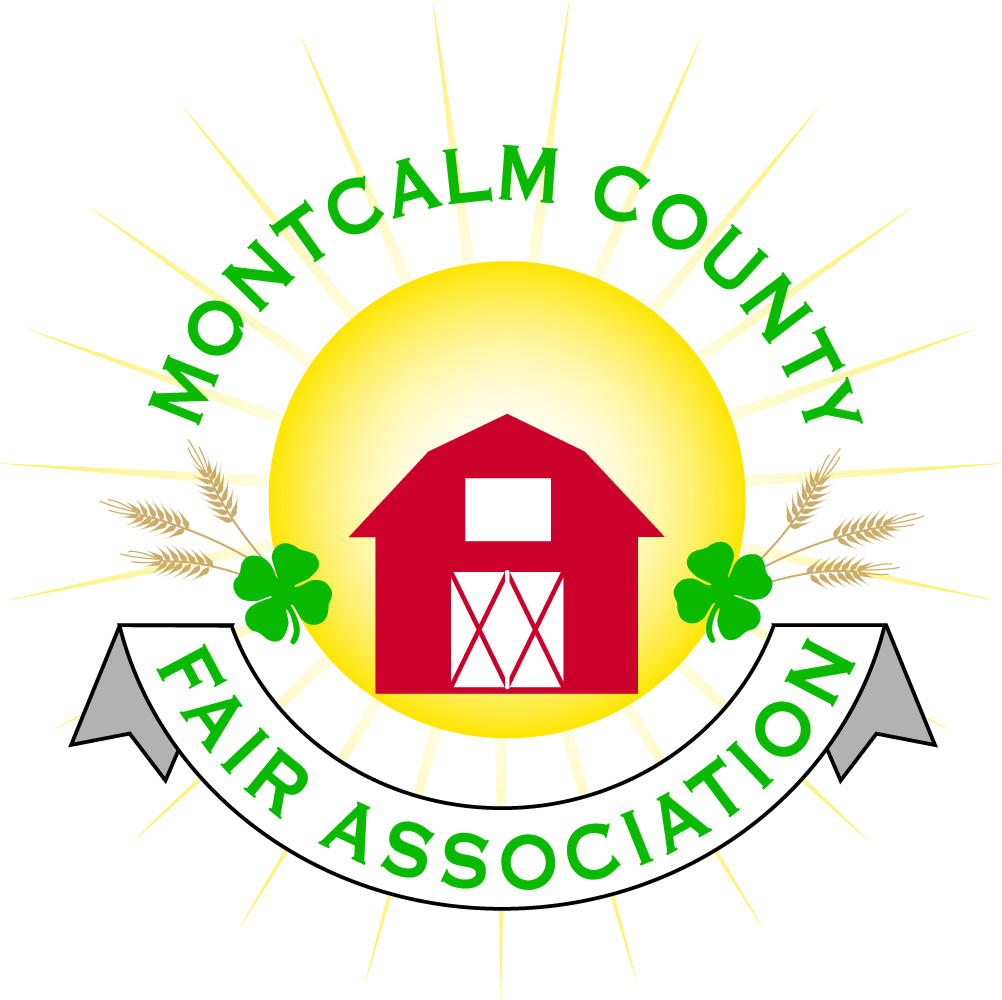 Montcalm County Fair Association Board MeetingSeptember 8, 2020    Ash BuildingMontcalm County Fairgrounds, Greenville, MIThe meeting was called to order at 7:07pm Board members present were;Melissa Eldridge, Lisa Johnson, Brad Heft, Tammi Jahnke, Jenn Senn, Shaun Hyde, Todd Hetherington, Becca Merrin, Amy Bell, Lisa Johnson,  Mary Newman, Jason NadeauAbsent: Lee Rasmussen, Mike JensenOthers present were: 	Brian Plank, Tarin Minkel (by phone for extension report)Secretary’s Report: Distributed at meeting Motion by  2nd  to approve minutes, motion carriedFinancial Report: July & August compilation. September is end of fiscal year. Note that premium account is actually the Square account. Lisa has talked to TCF Bank regarding mortgage rates. Motion by Todd to place financials on file, 2nd  by Shaun . Motion carried. Guest CommentsnoneExtension Office:  September 1  begins new program year. No face to face programming yet. No date yet when that will resume.Fall leader updates are coming. Tarin can give more information. 4H benefit auction is moving online in October. Re-enrollment timeParticipation fee is waived for 20204H Online is being updated and will be open in mid September. 4H newsletter being emailed tomorrow.Executive Committee:2 meetings since last board meetingRentals & Rental Position to fillBoard has taken over Horse area rentalsCarrie Harkness will oversee rentals until the new position is filled. Looking at other rental opportunities including livestock shows. Re-evaluating job description, responsibilities, and possible funding sources for the position There is potential for one full time employee plus an intern or part timerOctober 17—Winter Storage$300 per unit, enough space for 25-26 unitsBudget & Audit Committee: Some preliminary work is done toward budget, should be completed for October meetingBuildings, Grounds & Construction Committee:Winterization is tentatively scheduled for October 24Front Sign$1300 for new skin from Busy Bees. Lisa will get more quotesDiscussed area around the pond and drainage issuesRental Committee:Horse AreaApproximately $14,000 from 7 in rentals since June (with no advertising)Lots of opportunity for more incomeWorking on updating contracts for 2021Currently have a couple bookings for 2021 for both the horse area and Ash Building.Judges:Email going out to committeesLivestock/Agriculture – Bio-Security:No livestock committee meeting last month, will be having one soon to elect officers	Concessions, Commercial Exhibits & Grandstand:NoneFairbook:Changes due October 1Showorks:NoneAwards/Trophies:NoneMarketing & Fundraising Committee:NoneOld Business:Annual MeetingOctober 15 at 7pm 5 positions to vote on, 3 are open positionsMotion by Cheryl to have an in person meeting at 7pm with no social hour at the fairgrounds to elect board members for 2020-2021. 2nd by Carrie, Motion PassesMust be a member for at least 30 days prior to the annual meeting (membership received by September 15) in order to vote or run for open positions.New Business:MAFELisa received a call polling fairs to see if they’re willing to come to an in person MAFE meeting if they have it. District Zone meeting via Zoom is October 14. Adjourned meeting at 9:03 pmRespectfully submitted by Cheryl Strautz-Rosso, SecretaryNext Meeting Date – 11/02/20 7:00 PM